OSHA requiere el uso de protección para pies adecuada cuando las condiciones de trabajo presenten riesgos que podrían causar lesiones a los pies. Verdadero FalsoAl determinar los requisitos de calzado, muchos factores deben ser considerados durante el proceso de evaluación de riesgos, incluyendo las tareas a desempeñar.condiciones ambientales.riesgos eléctricostodos los anteriores.Una suela resistente a 		 puede ser requerida al trabajar en un ambiente que potencialmente pueda tener objetos filosos como clavos o vidrio quebrado. aguapuncióncalorquímicosUna guarda 		 puede ser requerida cuando se necesita protección adicional para la parte superior del pie. metatarsalaislanteESDa prueba de aguaLos zapatos y botas deben ser reemplazadas cuando el patrón de la suela desaparece de dos tercios del talón.VerdaderoFalsoOSHA requiere el uso de protección para pies adecuada cuando las condiciones de trabajo presenten riesgos que podrían causar lesiones a los pies. 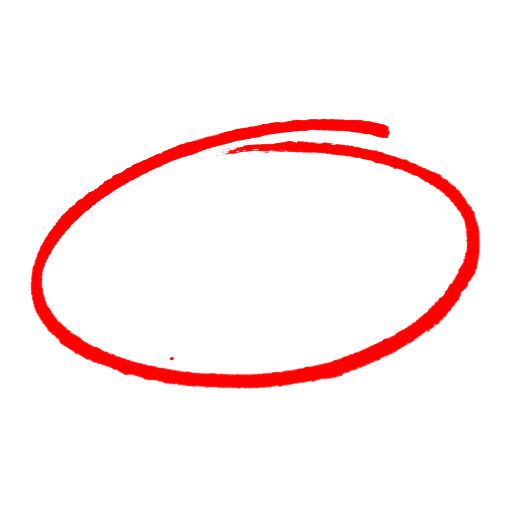 Verdadero FalsoAl determinar los requisitos de calzado, muchos factores deben ser considerados durante el proceso de evaluación de riesgos, incluyendo las tareas a desempeñar.condiciones ambientales.riesgos eléctricos.todos los anteriores.Una suela resistente a 		 puede ser requerida al trabajar en un ambiente que potencialmente pueda tener objetos filosos como clavos o vidrio quebrado. aguapuncióncalorquímicosUna guarda 		 puede ser requerida cuando se necesita protección adicional para la parte superior del pie. metatarsalaislanteESDa prueba de aguaLos zapatos y botas deben ser reemplazadas cuando el patrón de la suela desaparece de dos tercios del talón.VerdaderoFalsoSAFETY MEETING QUIZPRUEBA DE REUNIÓN DE SEGURIDADSAFETY MEETING QUIZPRUEBA DE REUNIÓN DE SEGURIDAD